پیوست شماره (1)طرح نامه ويژۀ كرسي‌هاي ترويجي توجه:همراه با طرح نامه رزومه کامل با مشخصات درخواستی زیر را به پیوست ارسال نمایید تا طرح نامه سریع تر در دستور قرار گیرد.طرح نامه های ارسالی یا باید از سوی اعضای هیات علمی دانشگاهها، حوزه ها و موسسات علمی رسمی و معتبر باشد و یا از پیش در یکی از مجلات دارای اعتبار علمی – پژوهشی یا علمی – ترویجی به چاپ رسیده باشد و نسخه ای از مقاله چاپ شده و صفحه شناسنامه مجله به همراه طرح نامه ارسال گردد در غیر این صورت طرح نامه مورد بررسی قرار نخواهد گرفت.لطفاً مشخصات زیر را کامل و دقیق پاسخ دهید:نام و نام خانوادگی: ......................................... سطح تحصیلات:................................. رتبه علمی:.............................. رشته تحصیلی و حوزه تخصص: ........................................... عنوان طرح نامه کرسی: ................................................ نوع کرسی پیشنهادی (نظریه، نوآوری، نقد و مناظره):........................................................................................... دانشگاه/پژوهشگاه/حوزه و موسسه علمی محل عضویت هیأت علمی: .............................................................. نام مجله معتبر علمی که مقاله حاصل تحقیق پیشتر آنجا به چاپ رسیده است: ............................................... حداقل پنج نفر از صاحب نظران و متخصصان در زمینه موضوع طرحنامه خود را با توجه به ابعاد علمی طرح نامه معرفی نمایید:نشانی منزل:.................................................................................................................................................................. نشانی و تلفن محل کار: ..................................................................................................................................................... تلفن همراه: ..................................................... تلفن ثابت: .......................................... فاکس: ............................................ وب سایت (URL)............................................................................................................................................................. پست الکترونیک (Email): .................................................................................................................................................لطفاً پاسخ پرسش‌هاي زير را به صورت كامل و دقيق مرقوم فرماييد.لطفاً مسأله ی اصلی را که نظریه، ناظر به حل آن است تبیین فرمایید: ..........................................................................................................................................................................................................................................................................................................................................................................................................................................................................................................................................................................................................................................................................................................................................................................................................................................................................................................................................................................................................................................................................................................................................................................................................لطفاً پیشینه ی بحث را تشریح نمایید:........................................................................................................................................................................................................................................................................................................................................................................................................................................................................................................................................................................................................................................................................کلمات کلیدی نظریه را بنویسید.......................................................................................................................................................................................................................................................................................................................................................................................................................................................................................................مبانی فلسفی نظری نظریه چیست؟ به اختصار شرح دهید:......................................................................................................................................................................................................................................................................................................................................................................................................................................................................................................5. لطفاً اصول و اجزاء نظریه (تبیین امهات مدعا) را به صورت فشرده ارائه فرمایید:..............................................................................................................................................................................................................................................................................................................................................................................................................................................................................................................................................................................................................................................................................................................................................................................................................................................................................................................................................................................................................................................................................................................................................................................6. به نظر جنابعالی، پیامدها و دستاورد نظریه (آثار علمی و کاربردی مترتب برآن) چیست؟........................................................................................................................................................................................................................................................................................................................................................................................................................................................................................................................................................................................................................................................................7. لطفاً ادله ی نظریه را به صورت منقح تبیین فرمایید...............................................................................................................................................................................................................................................................................................................................................................................................................................................................................................................................................................................................................................................................................................................................................................................................................................................................................................................................................................................................................................................................................................................................................................................8. از نظر جنابعالی تفاوت دیدگاه یا نظریه شما با دیدگاه ها یا نظریه های رقیب کدام است؟..............................................................................................................................................................................................................................................................................................................................................................................................................................................................................................................................................................................................................................................................................................................................................................................................................................................................................................................................................................................................................................................................................................................................................................................9. سیر تاریخی پیدایش و تکون نظریه ی خود را (حتی الامکان با ذکر زمان و مراحل عمده ی آن ) مرقوم فرمایید.......................................................................................................................................................................................................................................................................................................................................................................................................................................................................................................................................................................................................................................................................................................................................................................................................................................................................................................................................................................................................................................................................................................................................................................................................................................................................................................................................................................................................................................................................................................................................................................................................................................................................................................................................................................................................................................................10. آیا این نظریه، به اجمال یا تفصیل، در مجله یا کتاب ارائه گردیده است؟ (نشانی آن را مرقوم دارید)........................................................................................................................................................................................................................................................................................................................................................................................................................................................................................................................................................................................................................................................................11. آیا تاکنون نظریه مورد نقد قرار گرفته است؟ (نشانی آن را مرقوم دارید)........................................................................................................................................................................................................................................................................................................................................................................................................................................................................................................................................................................................................................................................................12.  اگر نکات دیگری را لازم می‌دانید مرقوم نمایید.......................................................................................................................................................................................................................................................................................................................................................................................................................................................................................................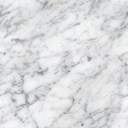 